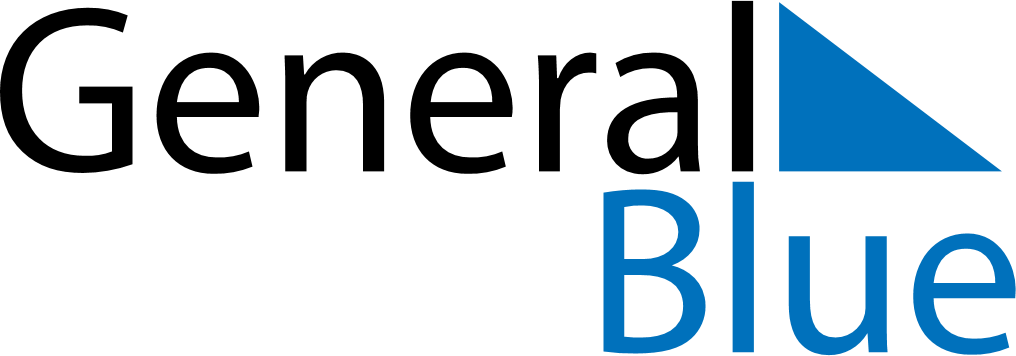 July 2019July 2019July 2019July 2019BruneiBruneiBruneiSundayMondayTuesdayWednesdayThursdayFridayFridaySaturday123455678910111212131415161718191920Sultan’s Birthday212223242526262728293031